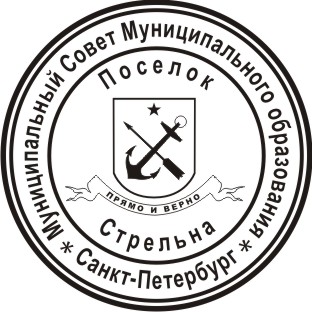 МЕСТНАЯ АДМИНИСТРАЦИЯМУНИЦИПАЛЬНОГО ОБРАЗОВАНИЯ ПОСЕЛОК СТРЕЛЬНАПОСТАНОВЛЕНИЕ О внесении изменений в Перечень должностных лиц Местной администрации Муниципального образования поселок Стрельна, уполномоченных составлять протоколы об административных правонарушениях на территории Муниципального образования поселок Стрельна, предусмотренных Законом Санкт-Петербурга от 31.05.2010 №273-70 «Об административных правонарушениях в Санкт-Петербурге», утвержденный Постановлением Местной администрации Муниципального образования поселок Стрельна от 24.05.2016 №62 	В соответствии с Кодексом Российской Федерации об административных правонарушениях, Законом Санкт-Петербурга от 07.02.2008 №3-6 «О наделении органов местного самоуправления внутригородских муниципальных образований Санкт-Петербурга отдельным государственным полномочием Санкт-Петербурга по определению должностных лиц местного самоуправления, уполномоченных составлять протоколы об административных правонарушениях, и составлению протоколов об административных правонарушениях»ПОСТАНОВЛЯЮ:Внести изменения в Перечень должностных лиц Местной администрации Муниципального образования поселок Стрельна, уполномоченных составлять протоколы об административных правонарушениях на территории Муниципального образования поселок Стрельна, предусмотренных Законом Санкт-Петербурга от 31.05.2010 №273-70 «Об административных правонарушениях в Санкт-Петербурге», утвержденный Постановлением Местной администрации Муниципального образования поселок Стрельна от 24.05.2016 №62:- дополнить пунктом 8 следующего содержания: «Ведущий специалист Васильева Наталья Николаевна».Контроль за исполнением настоящего постановления оставляю за собой. Настоящее постановление вступает в силу с момента официального опубликования (обнародования).Глава местной администрации							И.А. Климачева06.06.2018поселок Стрельна№ 63